RAPOR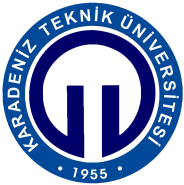      Deneyin Adı:	Raporu Hazırlayan:     Deney ve rapor Tarihi: …../…../….. ve …../…../…..PHY 121 Physics I Dersi Laboratuarı